	O Colégio CIC Damas, em parceria com a Editora Bernoulli, disponibiliza aos seus alunos material didático reconhecido nacionalmente por apresentar os componentes curriculares com excelência. Destaque nos últimos Exames Nacionais, o Sistema Bernoulli apresenta seus conteúdos de forma abrangente, aprofundada, criteriosamente revisados e acompanhados de minuciosos exercícios que auxiliam o processo de ensino e aprendizagem. Os pais / responsáveis dos(as) alunos(as) do 6º ano ao 9º ano do Ensino Fundamental deverão adquirir os Livros do Sistema de Ensino Bernoulli e o projeto Empreendedorismo e Projeto de vida do Leo Fraimam, na sala da ACDMAV dentro da escola.OBRAS LITERÁRIAS: É necessária a aquisição dos quatro livros no início do ano letivo, uma vez que, após o 1º bimestre, estes livros não costumam ser mais disponibilizados nas livrarias. Além disso, estão proibidas, terminantemente, cópias de paradidáticos. Livro: Malala, a menina que queria ir para a escola. Autora: Adriana Carranca.Editora: Companhia das Letrinhas. Ano: 2013. Livro: Procura-se um coração. Autora: Lúcia Seixas. Editora: FTD. Ano: 2010. Livro: Compra pra mim? Autor: Manuel Filho. Editora: Paulus. Ano: 2013, 3ª edição.Livro: O Planeta Berra. Autor: Edigard Romanelli. Editora: Moderna. Ano da edição: 2013.DICIONÁRIOS SUGERIDOS:Obs.: O aluno precisará de um dicionário. Sugestões:Língua Portuguesa    DICIONÁRIOS Minidicionário da Língua Portuguesa Ruth Rocha Ed. Scipione Dicionário Escolar - Inglês - Português / Português – Inglês Ed. LongmanLíngua Portuguesa Inglesa Dicionário Escolar - Inglês - Português / Português – Inglês Ed. Longman Dicionário Escolar Espanhol – Espanhol-Português & Português-Espanhol. Editora Melhoramentos.Observação: Se o/a aluno/a já dispõe de outro dicionário pode utilizá-lo.Sugestão para os materiais individuais: 1 caderno de 10 matérias 2 cadernos grande de 96 folhas 1 estojo completo (lápis, borracha, lapiseira, canetas (azul, preta e vermelha), corretivo, marcador de texto, tesoura e régua 30 cm.)01 jaleco para Laboratório (identificado).MATERIAL DE USO PESSOAL PARA AS AULAS PRÁTICAS DE ARTEARTES PLASTICAS:Obs.: Os materiais de Artes deverão ser entregues diretamente ao professor, na 1ª semana de aula. INÍCIO DO ANO LETIVO: 21.01.2019 (SEGUNDA-FEIRA)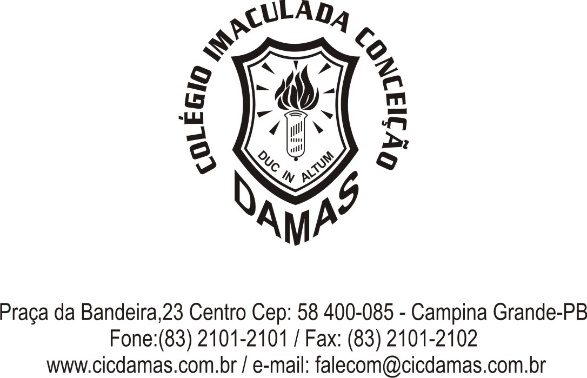 QUANTMATERIALOBJETIVOTIINTA PVA-250ML1No ensino Fundamental - Anos Finais, esperamos que o componente Arte contribua com o aprofundamento das aprendizagens nas diferentes linguagens – e no diálogo entre elas e com as outras áreas do conhecimento –, com vistas a possibilitar aos estudantes maior autonomia nas experiências e vivências artísticas.Sendo assim, utilizaremos os referidos recursos materiais com a finalidade de alcançarmos os seguintes objetivos:Analisar os elementos constitutivos das artes visuais (ponto, linha, forma, direção, cor, tom, escala, dimensão, espaço, movimento etc.) na apreciação de diferentes produções artísticas.Experimentar e analisar diferentes formas de expressão artística (desenho, pintura, colagem, quadrinhos, dobradura, escultura, modelagem, instalação, vídeo, fotografia, performance etc.). Desenvolver processos de criação em artes visuais, com base em temas ou interesses artísticos, de modo individual, coletivo e colaborativo, fazendo uso de materiais, instrumentos e recursos convencionais, alternativos e digitais. Dialogar com princípios conceituais, proposições temáticas, repertórios imagéticos e processos de criação nas suas produções visuaisTINTA ACRÍLICA (rosa, marrom, lilás preta, branca)5No ensino Fundamental - Anos Finais, esperamos que o componente Arte contribua com o aprofundamento das aprendizagens nas diferentes linguagens – e no diálogo entre elas e com as outras áreas do conhecimento –, com vistas a possibilitar aos estudantes maior autonomia nas experiências e vivências artísticas.Sendo assim, utilizaremos os referidos recursos materiais com a finalidade de alcançarmos os seguintes objetivos:Analisar os elementos constitutivos das artes visuais (ponto, linha, forma, direção, cor, tom, escala, dimensão, espaço, movimento etc.) na apreciação de diferentes produções artísticas.Experimentar e analisar diferentes formas de expressão artística (desenho, pintura, colagem, quadrinhos, dobradura, escultura, modelagem, instalação, vídeo, fotografia, performance etc.). Desenvolver processos de criação em artes visuais, com base em temas ou interesses artísticos, de modo individual, coletivo e colaborativo, fazendo uso de materiais, instrumentos e recursos convencionais, alternativos e digitais. Dialogar com princípios conceituais, proposições temáticas, repertórios imagéticos e processos de criação nas suas produções visuaisBASE PARA ARTESANATO -100 ML1No ensino Fundamental - Anos Finais, esperamos que o componente Arte contribua com o aprofundamento das aprendizagens nas diferentes linguagens – e no diálogo entre elas e com as outras áreas do conhecimento –, com vistas a possibilitar aos estudantes maior autonomia nas experiências e vivências artísticas.Sendo assim, utilizaremos os referidos recursos materiais com a finalidade de alcançarmos os seguintes objetivos:Analisar os elementos constitutivos das artes visuais (ponto, linha, forma, direção, cor, tom, escala, dimensão, espaço, movimento etc.) na apreciação de diferentes produções artísticas.Experimentar e analisar diferentes formas de expressão artística (desenho, pintura, colagem, quadrinhos, dobradura, escultura, modelagem, instalação, vídeo, fotografia, performance etc.). Desenvolver processos de criação em artes visuais, com base em temas ou interesses artísticos, de modo individual, coletivo e colaborativo, fazendo uso de materiais, instrumentos e recursos convencionais, alternativos e digitais. Dialogar com princípios conceituais, proposições temáticas, repertórios imagéticos e processos de criação nas suas produções visuaisTELA (40X40) 1No ensino Fundamental - Anos Finais, esperamos que o componente Arte contribua com o aprofundamento das aprendizagens nas diferentes linguagens – e no diálogo entre elas e com as outras áreas do conhecimento –, com vistas a possibilitar aos estudantes maior autonomia nas experiências e vivências artísticas.Sendo assim, utilizaremos os referidos recursos materiais com a finalidade de alcançarmos os seguintes objetivos:Analisar os elementos constitutivos das artes visuais (ponto, linha, forma, direção, cor, tom, escala, dimensão, espaço, movimento etc.) na apreciação de diferentes produções artísticas.Experimentar e analisar diferentes formas de expressão artística (desenho, pintura, colagem, quadrinhos, dobradura, escultura, modelagem, instalação, vídeo, fotografia, performance etc.). Desenvolver processos de criação em artes visuais, com base em temas ou interesses artísticos, de modo individual, coletivo e colaborativo, fazendo uso de materiais, instrumentos e recursos convencionais, alternativos e digitais. Dialogar com princípios conceituais, proposições temáticas, repertórios imagéticos e processos de criação nas suas produções visuaisTELA (20X30)1No ensino Fundamental - Anos Finais, esperamos que o componente Arte contribua com o aprofundamento das aprendizagens nas diferentes linguagens – e no diálogo entre elas e com as outras áreas do conhecimento –, com vistas a possibilitar aos estudantes maior autonomia nas experiências e vivências artísticas.Sendo assim, utilizaremos os referidos recursos materiais com a finalidade de alcançarmos os seguintes objetivos:Analisar os elementos constitutivos das artes visuais (ponto, linha, forma, direção, cor, tom, escala, dimensão, espaço, movimento etc.) na apreciação de diferentes produções artísticas.Experimentar e analisar diferentes formas de expressão artística (desenho, pintura, colagem, quadrinhos, dobradura, escultura, modelagem, instalação, vídeo, fotografia, performance etc.). Desenvolver processos de criação em artes visuais, com base em temas ou interesses artísticos, de modo individual, coletivo e colaborativo, fazendo uso de materiais, instrumentos e recursos convencionais, alternativos e digitais. Dialogar com princípios conceituais, proposições temáticas, repertórios imagéticos e processos de criação nas suas produções visuaisPINCEL MACIO(Tigre) Nº 201No ensino Fundamental - Anos Finais, esperamos que o componente Arte contribua com o aprofundamento das aprendizagens nas diferentes linguagens – e no diálogo entre elas e com as outras áreas do conhecimento –, com vistas a possibilitar aos estudantes maior autonomia nas experiências e vivências artísticas.Sendo assim, utilizaremos os referidos recursos materiais com a finalidade de alcançarmos os seguintes objetivos:Analisar os elementos constitutivos das artes visuais (ponto, linha, forma, direção, cor, tom, escala, dimensão, espaço, movimento etc.) na apreciação de diferentes produções artísticas.Experimentar e analisar diferentes formas de expressão artística (desenho, pintura, colagem, quadrinhos, dobradura, escultura, modelagem, instalação, vídeo, fotografia, performance etc.). Desenvolver processos de criação em artes visuais, com base em temas ou interesses artísticos, de modo individual, coletivo e colaborativo, fazendo uso de materiais, instrumentos e recursos convencionais, alternativos e digitais. Dialogar com princípios conceituais, proposições temáticas, repertórios imagéticos e processos de criação nas suas produções visuaisPINCEL MACIO(TIGRE) Nº 51No ensino Fundamental - Anos Finais, esperamos que o componente Arte contribua com o aprofundamento das aprendizagens nas diferentes linguagens – e no diálogo entre elas e com as outras áreas do conhecimento –, com vistas a possibilitar aos estudantes maior autonomia nas experiências e vivências artísticas.Sendo assim, utilizaremos os referidos recursos materiais com a finalidade de alcançarmos os seguintes objetivos:Analisar os elementos constitutivos das artes visuais (ponto, linha, forma, direção, cor, tom, escala, dimensão, espaço, movimento etc.) na apreciação de diferentes produções artísticas.Experimentar e analisar diferentes formas de expressão artística (desenho, pintura, colagem, quadrinhos, dobradura, escultura, modelagem, instalação, vídeo, fotografia, performance etc.). Desenvolver processos de criação em artes visuais, com base em temas ou interesses artísticos, de modo individual, coletivo e colaborativo, fazendo uso de materiais, instrumentos e recursos convencionais, alternativos e digitais. Dialogar com princípios conceituais, proposições temáticas, repertórios imagéticos e processos de criação nas suas produções visuaisFITA CREPE1No ensino Fundamental - Anos Finais, esperamos que o componente Arte contribua com o aprofundamento das aprendizagens nas diferentes linguagens – e no diálogo entre elas e com as outras áreas do conhecimento –, com vistas a possibilitar aos estudantes maior autonomia nas experiências e vivências artísticas.Sendo assim, utilizaremos os referidos recursos materiais com a finalidade de alcançarmos os seguintes objetivos:Analisar os elementos constitutivos das artes visuais (ponto, linha, forma, direção, cor, tom, escala, dimensão, espaço, movimento etc.) na apreciação de diferentes produções artísticas.Experimentar e analisar diferentes formas de expressão artística (desenho, pintura, colagem, quadrinhos, dobradura, escultura, modelagem, instalação, vídeo, fotografia, performance etc.). Desenvolver processos de criação em artes visuais, com base em temas ou interesses artísticos, de modo individual, coletivo e colaborativo, fazendo uso de materiais, instrumentos e recursos convencionais, alternativos e digitais. Dialogar com princípios conceituais, proposições temáticas, repertórios imagéticos e processos de criação nas suas produções visuaisCOLA DE SILICONE1No ensino Fundamental - Anos Finais, esperamos que o componente Arte contribua com o aprofundamento das aprendizagens nas diferentes linguagens – e no diálogo entre elas e com as outras áreas do conhecimento –, com vistas a possibilitar aos estudantes maior autonomia nas experiências e vivências artísticas.Sendo assim, utilizaremos os referidos recursos materiais com a finalidade de alcançarmos os seguintes objetivos:Analisar os elementos constitutivos das artes visuais (ponto, linha, forma, direção, cor, tom, escala, dimensão, espaço, movimento etc.) na apreciação de diferentes produções artísticas.Experimentar e analisar diferentes formas de expressão artística (desenho, pintura, colagem, quadrinhos, dobradura, escultura, modelagem, instalação, vídeo, fotografia, performance etc.). Desenvolver processos de criação em artes visuais, com base em temas ou interesses artísticos, de modo individual, coletivo e colaborativo, fazendo uso de materiais, instrumentos e recursos convencionais, alternativos e digitais. Dialogar com princípios conceituais, proposições temáticas, repertórios imagéticos e processos de criação nas suas produções visuaisBLOCO DE CANSON A4 (branco)1No ensino Fundamental - Anos Finais, esperamos que o componente Arte contribua com o aprofundamento das aprendizagens nas diferentes linguagens – e no diálogo entre elas e com as outras áreas do conhecimento –, com vistas a possibilitar aos estudantes maior autonomia nas experiências e vivências artísticas.Sendo assim, utilizaremos os referidos recursos materiais com a finalidade de alcançarmos os seguintes objetivos:Analisar os elementos constitutivos das artes visuais (ponto, linha, forma, direção, cor, tom, escala, dimensão, espaço, movimento etc.) na apreciação de diferentes produções artísticas.Experimentar e analisar diferentes formas de expressão artística (desenho, pintura, colagem, quadrinhos, dobradura, escultura, modelagem, instalação, vídeo, fotografia, performance etc.). Desenvolver processos de criação em artes visuais, com base em temas ou interesses artísticos, de modo individual, coletivo e colaborativo, fazendo uso de materiais, instrumentos e recursos convencionais, alternativos e digitais. Dialogar com princípios conceituais, proposições temáticas, repertórios imagéticos e processos de criação nas suas produções visuaisLÁPIS GRAFITE HB PARA DESENHO2No ensino Fundamental - Anos Finais, esperamos que o componente Arte contribua com o aprofundamento das aprendizagens nas diferentes linguagens – e no diálogo entre elas e com as outras áreas do conhecimento –, com vistas a possibilitar aos estudantes maior autonomia nas experiências e vivências artísticas.Sendo assim, utilizaremos os referidos recursos materiais com a finalidade de alcançarmos os seguintes objetivos:Analisar os elementos constitutivos das artes visuais (ponto, linha, forma, direção, cor, tom, escala, dimensão, espaço, movimento etc.) na apreciação de diferentes produções artísticas.Experimentar e analisar diferentes formas de expressão artística (desenho, pintura, colagem, quadrinhos, dobradura, escultura, modelagem, instalação, vídeo, fotografia, performance etc.). Desenvolver processos de criação em artes visuais, com base em temas ou interesses artísticos, de modo individual, coletivo e colaborativo, fazendo uso de materiais, instrumentos e recursos convencionais, alternativos e digitais. Dialogar com princípios conceituais, proposições temáticas, repertórios imagéticos e processos de criação nas suas produções visuaisLÁPIS MARCADOR-CD (PRETO)1No ensino Fundamental - Anos Finais, esperamos que o componente Arte contribua com o aprofundamento das aprendizagens nas diferentes linguagens – e no diálogo entre elas e com as outras áreas do conhecimento –, com vistas a possibilitar aos estudantes maior autonomia nas experiências e vivências artísticas.Sendo assim, utilizaremos os referidos recursos materiais com a finalidade de alcançarmos os seguintes objetivos:Analisar os elementos constitutivos das artes visuais (ponto, linha, forma, direção, cor, tom, escala, dimensão, espaço, movimento etc.) na apreciação de diferentes produções artísticas.Experimentar e analisar diferentes formas de expressão artística (desenho, pintura, colagem, quadrinhos, dobradura, escultura, modelagem, instalação, vídeo, fotografia, performance etc.). Desenvolver processos de criação em artes visuais, com base em temas ou interesses artísticos, de modo individual, coletivo e colaborativo, fazendo uso de materiais, instrumentos e recursos convencionais, alternativos e digitais. Dialogar com princípios conceituais, proposições temáticas, repertórios imagéticos e processos de criação nas suas produções visuaisCADERNO DE DESENHO GRANDE1No ensino Fundamental - Anos Finais, esperamos que o componente Arte contribua com o aprofundamento das aprendizagens nas diferentes linguagens – e no diálogo entre elas e com as outras áreas do conhecimento –, com vistas a possibilitar aos estudantes maior autonomia nas experiências e vivências artísticas.Sendo assim, utilizaremos os referidos recursos materiais com a finalidade de alcançarmos os seguintes objetivos:Analisar os elementos constitutivos das artes visuais (ponto, linha, forma, direção, cor, tom, escala, dimensão, espaço, movimento etc.) na apreciação de diferentes produções artísticas.Experimentar e analisar diferentes formas de expressão artística (desenho, pintura, colagem, quadrinhos, dobradura, escultura, modelagem, instalação, vídeo, fotografia, performance etc.). Desenvolver processos de criação em artes visuais, com base em temas ou interesses artísticos, de modo individual, coletivo e colaborativo, fazendo uso de materiais, instrumentos e recursos convencionais, alternativos e digitais. Dialogar com princípios conceituais, proposições temáticas, repertórios imagéticos e processos de criação nas suas produções visuais FLANELA1	No ensino Fundamental - Anos Finais, esperamos que o componente Arte contribua com o aprofundamento das aprendizagens nas diferentes linguagens – e no diálogo entre elas e com as outras áreas do conhecimento –, com vistas a possibilitar aos estudantes maior autonomia nas experiências e vivências artísticas.Sendo assim, utilizaremos os referidos recursos materiais com a finalidade de alcançarmos os seguintes objetivos:Analisar os elementos constitutivos das artes visuais (ponto, linha, forma, direção, cor, tom, escala, dimensão, espaço, movimento etc.) na apreciação de diferentes produções artísticas.Experimentar e analisar diferentes formas de expressão artística (desenho, pintura, colagem, quadrinhos, dobradura, escultura, modelagem, instalação, vídeo, fotografia, performance etc.). Desenvolver processos de criação em artes visuais, com base em temas ou interesses artísticos, de modo individual, coletivo e colaborativo, fazendo uso de materiais, instrumentos e recursos convencionais, alternativos e digitais. Dialogar com princípios conceituais, proposições temáticas, repertórios imagéticos e processos de criação nas suas produções visuaisFOLHA DE PAPEL FILIPINHOPACOTENo ensino Fundamental - Anos Finais, esperamos que o componente Arte contribua com o aprofundamento das aprendizagens nas diferentes linguagens – e no diálogo entre elas e com as outras áreas do conhecimento –, com vistas a possibilitar aos estudantes maior autonomia nas experiências e vivências artísticas.Sendo assim, utilizaremos os referidos recursos materiais com a finalidade de alcançarmos os seguintes objetivos:Analisar os elementos constitutivos das artes visuais (ponto, linha, forma, direção, cor, tom, escala, dimensão, espaço, movimento etc.) na apreciação de diferentes produções artísticas.Experimentar e analisar diferentes formas de expressão artística (desenho, pintura, colagem, quadrinhos, dobradura, escultura, modelagem, instalação, vídeo, fotografia, performance etc.). Desenvolver processos de criação em artes visuais, com base em temas ou interesses artísticos, de modo individual, coletivo e colaborativo, fazendo uso de materiais, instrumentos e recursos convencionais, alternativos e digitais. Dialogar com princípios conceituais, proposições temáticas, repertórios imagéticos e processos de criação nas suas produções visuaisFOLHA DE PAPEL CELOFANE1No ensino Fundamental - Anos Finais, esperamos que o componente Arte contribua com o aprofundamento das aprendizagens nas diferentes linguagens – e no diálogo entre elas e com as outras áreas do conhecimento –, com vistas a possibilitar aos estudantes maior autonomia nas experiências e vivências artísticas.Sendo assim, utilizaremos os referidos recursos materiais com a finalidade de alcançarmos os seguintes objetivos:Analisar os elementos constitutivos das artes visuais (ponto, linha, forma, direção, cor, tom, escala, dimensão, espaço, movimento etc.) na apreciação de diferentes produções artísticas.Experimentar e analisar diferentes formas de expressão artística (desenho, pintura, colagem, quadrinhos, dobradura, escultura, modelagem, instalação, vídeo, fotografia, performance etc.). Desenvolver processos de criação em artes visuais, com base em temas ou interesses artísticos, de modo individual, coletivo e colaborativo, fazendo uso de materiais, instrumentos e recursos convencionais, alternativos e digitais. Dialogar com princípios conceituais, proposições temáticas, repertórios imagéticos e processos de criação nas suas produções visuaisPERÓLA TAMANHO 4,61No ensino Fundamental - Anos Finais, esperamos que o componente Arte contribua com o aprofundamento das aprendizagens nas diferentes linguagens – e no diálogo entre elas e com as outras áreas do conhecimento –, com vistas a possibilitar aos estudantes maior autonomia nas experiências e vivências artísticas.Sendo assim, utilizaremos os referidos recursos materiais com a finalidade de alcançarmos os seguintes objetivos:Analisar os elementos constitutivos das artes visuais (ponto, linha, forma, direção, cor, tom, escala, dimensão, espaço, movimento etc.) na apreciação de diferentes produções artísticas.Experimentar e analisar diferentes formas de expressão artística (desenho, pintura, colagem, quadrinhos, dobradura, escultura, modelagem, instalação, vídeo, fotografia, performance etc.). Desenvolver processos de criação em artes visuais, com base em temas ou interesses artísticos, de modo individual, coletivo e colaborativo, fazendo uso de materiais, instrumentos e recursos convencionais, alternativos e digitais. Dialogar com princípios conceituais, proposições temáticas, repertórios imagéticos e processos de criação nas suas produções visuaisLETRA EM MDF-INICIAL DO ALUNO1No ensino Fundamental - Anos Finais, esperamos que o componente Arte contribua com o aprofundamento das aprendizagens nas diferentes linguagens – e no diálogo entre elas e com as outras áreas do conhecimento –, com vistas a possibilitar aos estudantes maior autonomia nas experiências e vivências artísticas.Sendo assim, utilizaremos os referidos recursos materiais com a finalidade de alcançarmos os seguintes objetivos:Analisar os elementos constitutivos das artes visuais (ponto, linha, forma, direção, cor, tom, escala, dimensão, espaço, movimento etc.) na apreciação de diferentes produções artísticas.Experimentar e analisar diferentes formas de expressão artística (desenho, pintura, colagem, quadrinhos, dobradura, escultura, modelagem, instalação, vídeo, fotografia, performance etc.). Desenvolver processos de criação em artes visuais, com base em temas ou interesses artísticos, de modo individual, coletivo e colaborativo, fazendo uso de materiais, instrumentos e recursos convencionais, alternativos e digitais. Dialogar com princípios conceituais, proposições temáticas, repertórios imagéticos e processos de criação nas suas produções visuaisTECIDO ALGODAOZINHO(PARA PINTURA)1 METRONo ensino Fundamental - Anos Finais, esperamos que o componente Arte contribua com o aprofundamento das aprendizagens nas diferentes linguagens – e no diálogo entre elas e com as outras áreas do conhecimento –, com vistas a possibilitar aos estudantes maior autonomia nas experiências e vivências artísticas.Sendo assim, utilizaremos os referidos recursos materiais com a finalidade de alcançarmos os seguintes objetivos:Analisar os elementos constitutivos das artes visuais (ponto, linha, forma, direção, cor, tom, escala, dimensão, espaço, movimento etc.) na apreciação de diferentes produções artísticas.Experimentar e analisar diferentes formas de expressão artística (desenho, pintura, colagem, quadrinhos, dobradura, escultura, modelagem, instalação, vídeo, fotografia, performance etc.). Desenvolver processos de criação em artes visuais, com base em temas ou interesses artísticos, de modo individual, coletivo e colaborativo, fazendo uso de materiais, instrumentos e recursos convencionais, alternativos e digitais. Dialogar com princípios conceituais, proposições temáticas, repertórios imagéticos e processos de criação nas suas produções visuais